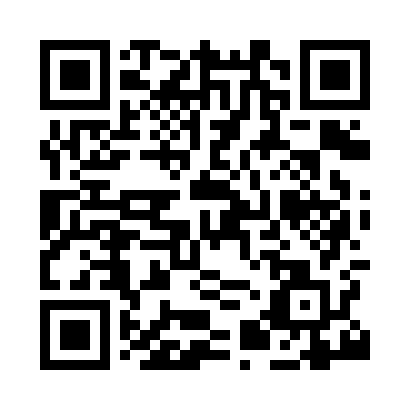 Prayer times for Kidlington, Oxfordshire, UKMon 1 Jul 2024 - Wed 31 Jul 2024High Latitude Method: Angle Based RulePrayer Calculation Method: Islamic Society of North AmericaAsar Calculation Method: HanafiPrayer times provided by https://www.salahtimes.comDateDayFajrSunriseDhuhrAsrMaghribIsha1Mon3:004:511:096:469:2711:182Tue3:004:521:096:469:2711:183Wed3:014:521:096:469:2611:184Thu3:014:531:106:469:2611:185Fri3:024:541:106:459:2511:176Sat3:024:551:106:459:2511:177Sun3:034:561:106:459:2411:178Mon3:044:571:106:459:2311:179Tue3:044:581:106:449:2311:1610Wed3:054:591:116:449:2211:1611Thu3:055:001:116:449:2111:1612Fri3:065:011:116:439:2011:1513Sat3:075:021:116:439:1911:1514Sun3:075:031:116:429:1811:1515Mon3:085:051:116:429:1711:1416Tue3:085:061:116:419:1611:1417Wed3:095:071:116:419:1511:1318Thu3:105:081:116:409:1411:1219Fri3:105:101:126:399:1311:1220Sat3:115:111:126:399:1111:1121Sun3:125:121:126:389:1011:1122Mon3:135:141:126:379:0911:1023Tue3:135:151:126:379:0711:0924Wed3:145:171:126:369:0611:0925Thu3:155:181:126:359:0511:0826Fri3:155:191:126:349:0311:0727Sat3:165:211:126:339:0211:0728Sun3:175:221:126:329:0011:0629Mon3:185:241:126:318:5911:0530Tue3:185:251:126:308:5711:0431Wed3:195:271:126:298:5511:03